13. foglalkozásFarkasné Nagy KrisztinaKapcsolódó tantárgyaktermészettudományok, informatika, matematikatantervi vonatkozástermészettudományos megismerési módszerek  megfigyelés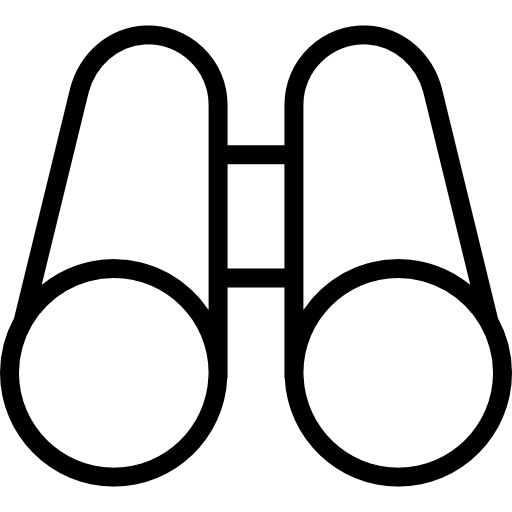    leírás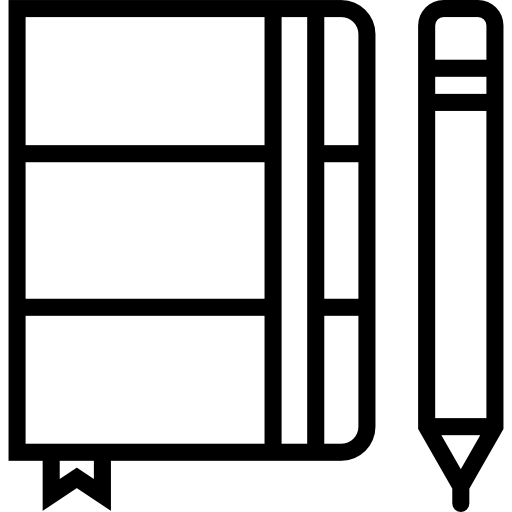   összehasonlítás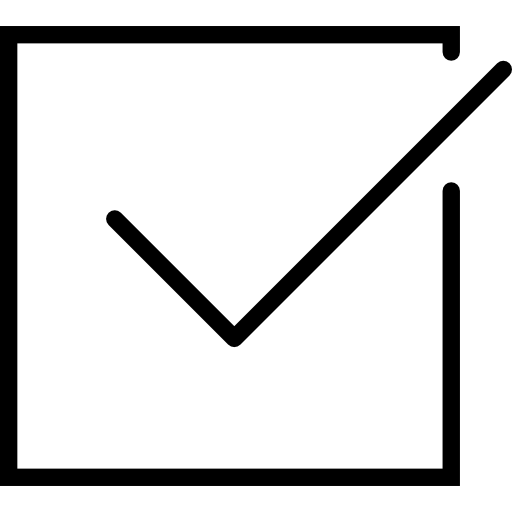 Fontosabb fogalmakvillámlás, felhő, vihar, zivatar, villámhárító, csapadékképződés, mennydörgés, elektromos töltésMit készítsek elő?íróeszköz, színes ceruzák, gyurmaragasztó, csomagolópapír, olló, ragasztó, tabletek, színes táblakréta, projektor, ismeretterjesztő könyvek, műanyag vonalzó, fésű, szívószál, mikroszálas kendő, szőrmedarab, pulóver, kis papírfecnik.Égszakadás, földindulás2X45 perces tanórai feldolgozásEbben a tanegységben a diákok a természet azon jelenségeit ismerhetik meg, amelyek talán kifürkészhetetlenségük, kiszámíthatatlanságuk és sokáig megfejthetetlenségük miatt mindig is az emberi figyelem középpontjába voltak. Ezek közül a veszélyes és talán félelmet keltő természeti jelenségek közül a villámlás az egyik legközismertebb és mindenki által tapasztalt jelenség.Arra a felelős és biztonságra törekvő magatartásra is érdemes felhívni a diákok figyelmét, amelyek veszélyhelyzet esetén életet menthetnek.Emellett a csapadékképződés folyamatát is megismerhetik.ÁTTEKINTŐ VÁZLAT1.  Felhőatlasz	45 perc1.1 Szelfizzünk felhővel!	30 perc1.2 Eső activity	15 perc2. Égszakadás, földindulás	45 perc2.1 Dörög és villámlik	30 perc2.2 Viharjelzés	15 percÖsszesen:	2×45 percA foglalkozás megtartásához szükséges eszközök és mellékletek előkészítése.Mit akarunk elérni?A feladat célja, a csapadék keletkezésének átismétlése, a felhőfajták megismerése és összehasonlítása.Tevékenységekközös megbeszélés, csoportmunka- összehasonlításMire van szükségünk ehhez a feladathoz?tabletek, projektormellékletekFelhők osztályozásahttps://www.met.hu/ismeret-tar/meteorologiai_alapismeretek/felhoosztalyozas/Felhőatlasz 1.http://www.komfortabc.hu/ido/felhoatlasz/index.phpFelhőatlasz 2.http://zivipotty.hu/felhoatlasz.htmlFelhőatlasz 3.https://www.idokep.hu/felhoatlaszFeladatok leírása1.FelhőatlaszA diákok a foglalkozás első órájában a csapadék keletkezésének folyamatát ismétlik át (környezetismeret), valamint megismerkednek a felhőfajtákkal.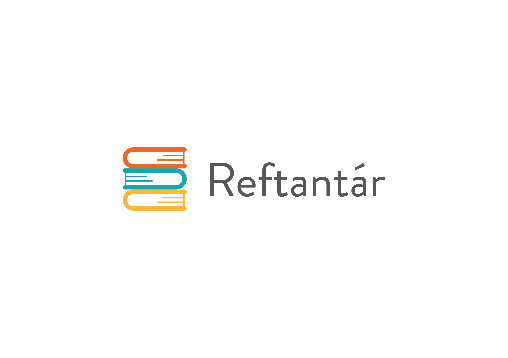 1.1. Szelfizzünk felhővel! A diákok előzetes feladatként szelfit készítettek a felhőkkel, melyet a megadott közös tárhelyre/e-mail címre/drive csoportba, stb. feltöltöttek. A pedagógus az elkészített képeket levetíti a diákoknak az óra során (lehet folytonos lejátszással).VariációAmennyiben nem lehetséges a felhőszelfik otthoni elkészítése, úgy azt az óra keretében is el lehet készíteni, nyilván így jóval csökken az esetlegesen megfigyelhető felhőfajták száma.Csoportalkotás (javasolt időkeret: 3 perc)A diákok a foglalkozás további részében csoportokban dolgoznak tovább. A csoportok egy-egy tabletet vesznek magukhoz.Vedd figyelembe!A csoportokat célszerű tanári irányítással, előre tervezetten összeállítani. Érdemes törekedni az azonos létszámú csoportok kialakítására.Csoportfeladat (javasolt időkeret: 14 perc)A csoportok feladata, hogy a készített szelfiken látható felhőket csoportosítsák. A megfigyelés eredményeit füzetükbe rögzíthetik.Javasolt összehasonlítási szempontok: keressünk olyan jellemzőt, amely több felhőtípusra is igaz;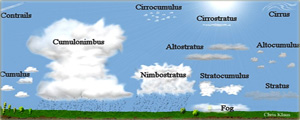 keressünk olyan jellemzőt, amely csak adott felhőtípusra igaz;felhők magassága szerint (magas, alacsony, közepes, függőleges);felhők alakja szerint (réteges, gomolyos, függőleges).Felhőfajták megismerése (javasolt időkeret: 8 perc)A csoportok megfigyeléseinek közös megbeszélése lehetőséget teremt a felhőfajták felismerésére és csoportosítására: pl. bárányfelhő, zivatarfelhő, gomolyfelhő, fátyolfelhő, rétegfelhő stb.Mit akarunk elérni?A diákok ismerjék meg a csapadékképződés folyamatát és az ehhez kapcsolódó legfontosabb fogalmakat.Tevékenységekközös megbeszélés, csoportmunka – activity, leírásMire van szükségünk ehhez a feladathoz?tabletek, színes táblakréta, A/4-es lap, íróeszközmellékletekEső activity1.2. Eső activity A csoportok activity kártyákat kapnak, melyen a csapadékképződéshez kötődő fogalmakat találnak. Minden csoport más fogalmat.A csoportok feladata, hogy az internet (illetve ismeretterjesztő könyvek) segítségével nézzenek utána a fogalmaknak. A csoportok maguk dönthetik el, hogy az activity játék mely formájában (mutogatás, körülírás, rajz) mutatják be társaiknak a megismert fogalmakat.Az összes fogalmat megismerve a csoportok feladata, hogy egy-egy A4-es papíron a fogalmak segítségével megalkossák a csapadékképződés folyamatát!A táblára szintén felkerülhet a csapadékképződés folyamatábrája is.Vedd figyelembe!Az előzetesen feltöltött házi feladat képeket érdemes előzetesen átnézni, ha kell átválogatni, nagyszámú kép esetén a mennyiségét leszűkíteni.Mit akarunk elérni?Ismerjék meg a villám keletkezését.Hasonlítsák össze a tárgyakat elektromos feltölthetőségük szempontjából.Ismerjék meg azokat a teendőket, melyeket vihar és zivatar esetén érdemes követni.Tevékenységekközös megbeszélés, csoportmunka: Mire van szükségünk ehhez a feladathoz?különféle tárgyak: műanyag vonalzó, pulóver, fésű, mikroszálas kendő, szőrmedarab, íróeszköz, füzet, kis papírfecnik, internet, projektormellékletekVillámlás animáció: https://www.youtube.com/watch?v=g2XgZix0Ys42.1 melléklet: Villámlás távolságának becslése2. Égszakadás, földindulás A diákok a foglalkozás második órájában a villám keletkezésével, az azt követő hanghatással és a veszélyhelyzetben való teendőkkel ismerkednek meg.2.1. Villámlik, mennydörög…a) A zivatarok látványos égi kísérőjelensége a villámlás. De hogyan is keletkezik ez az érdekes és veszélyes elektrosztatikai jelenség? A pár perces animáció a villámlás keletkezését mutatja be. Az animációt a gyerekekkel közösen nézzük meg.b) A feladat következő részében vizsgáljuk meg, hogyan lehet a leghétköznapibb tárgyakat elektromossággal feltölteni! A csoportok vizsgálják meg különféle tárgyak dörzsöléssel való feltölthetőségének lehetőségét. Példák: műanyag vonalzó dörzsölése a hajunkhoz/mikroszálas kendővel,szívószál dörzsölése szőrmével,léggömb dörzsölése a pulóverhez,műszálas pulóver fel-levételekor égnek áll a hajunk – halljuk a sercegést a levételkor?;fésű dörzsölése és a közelítése a hajunkhoz.Csoportosítsuk a tárgyakat a tapasztaltak szerint. Beszéljük meg közösen, miért alakultak ki a fent tapasztalt jelenségek!c) Az elektromossággal feltöltött tárgyakkal egyszerű távolságmérési feladatokat is el lehet végezni. A csoportok mérjék meg, hogy az elektromossággal feltöltött műanyag vonalzó milyen magasságról (hány cemtiméter) tudja felemelni az asztalra szórt pici papírfecniket. A csoportok versenyezhetnek is egymással, kinek sikerül ez távolabbról!d) A csoportok a következő feladatban a villámlást kísérő hangjelenséggel, a köznyelvben mennydörgésnek nevezett jelenséggel ismerkednek meg: A villámláskor felszabaduló óriási hőenergia következtében a környező levegő felforrósodik és hirtelen kitágul, majd gyorsan le is hűl. Ez a gyors térfogat növekedés- és csökkenés hangatás kíséretében megy végbe. Ezt nevezzük mennydörgésnek.Azt tanulják meg kiszámolni, hogy a villámlást követő mennydörgés jelentkezéséig (mennyivel később hallom a dörgést) eltelt másodpercek alapján kiszámítható, milyen messze van az észlelési ponttól a villámlás és vele együtt a zivatar. Javasolt képlet:megtett út= hang terjedési sebessége x eltelt időA hang terjedése során megközelítőleg 3 másodperc (s) alatt tesz meg 1 kilométert (km).Mérjünk különféle időtartamokat: stopperórával illetve hangosan számolva.(Össze lehet hasonlítani, mennyire pontos a belső óránk).Számoljuk ki a villámlás távolságát az alábbi mechanizmus szerint:1. hány másodperc telt el a villámlás észlelése és a dörgés között: pl. 10 másodperc2. A villámlás távolságának kiszámolása a képlet használatával: 3*10 = 3 kmVariációVillámlás távolsága: Érdekes lehet megfigyelni, hogy mekkora távolságot tudunk lefutni 3 másodperc alatt, ami alatt a hang már 1 km-t tesz meg. Érdekes lehet az udvaron kipróbálni, hogy a stopperórával mért 9 másodperc alatt hány métert tudunk megtenni.Mit akarunk elérni?A diákok ismerjék meg a viharjelzés fogalmát és sajátítsák el azokat a magatartási formákat, melyek időjárási veszélyhelyzet során megóvhatják őket.Tevékenységekközös megbeszélés, csoportmunkaMire van szükségünk ehhez a feladathoz?A4-es papír, íróeszköz, tabletek, ismeretterjesztő könyvek, gyurmaragasztómellékletek2.2. melléklet: Vihar-magatartásViharjelzés 1.https://www.met.hu/ismertetok/viharjelzesi_fokozatok.pdfViharjelzés 2.https://www.met.hu/ismertetok/Beaufort-skala.pdf2.2. Viharjelzés Veszélyhelyzet esetén fontos tudni, hogyan cselekedjünk, mert ezzel életeket menthetünk meg.Az óra záró részében a gyerekek azzal ismerkednek meg: mi a viharjelzés, hogyan működik a villámhárító, illetve mit tegyenek zivatar, szélvihar, villámlás – időjárási veszélyhelyzet esetén?Az óra elején megalkotott csoportok egy-egy A4-es lapot kapnak, melynek közepén a csoportmunka kiindulópontja (egy-egy szó) található. A lapokra írt szavak lehetnek a következők: viharjelzés, zivatar, villámhárító, szélvihar, villámcsapás stb.A csoportok feladata, hogy ezek köré a szavak köré „összegyűjtsék” (gondolattérkép, folyamatábra, tabló, plakát formájában) a legfontosabb tudnivalókat/javaslatokat. Az információk internetről, ismeretterjesztő könyvekből, illetve a Viharjelzés mellékletből is elérhetőek.A csoportfeladat végén a csoportok kirakják munkájukat a terem különféle, jól látható és megközelíthető helyeire, ahol mindenki alaposan szemügyre veheti azokat.Felhasznált és ajánlott forrásokKarin Bischoff: MI MICSODA OLVASÓ: Időjárás. Tesslof-Babilon Kiadó. 2019.Lerner János: Természeti katasztrófák-Égszakadás, földindulás. 2013.Mi micsoda sorozat: Természeti katasztrófák – roppant erők. Babilon Kiadó. 2019.Felhők osztályozásaFelhőatlasz 1. Felhőatlasz 2. Felhőatlasz 3 Időjárási vészhelyzetek Villámlás és mennydörgés Védekezés villámláskor Viharjelzési fokozatok Beaufort-skála A villámhárítóFelhasznált és ajánlott forrásokKarin Bischoff: MI MICSODA OLVASÓ: Időjárás. Tesslof-Babilon Kiadó. 2019.Lerner János: Természeti katasztrófák-Égszakadás, földindulás. 2013.Mi micsoda sorozat: Természeti katasztrófák – roppant erők. Babilon Kiadó. 2019.Felhők osztályozásaFelhőatlasz 1. Felhőatlasz 2. Felhőatlasz 3 Időjárási vészhelyzetek Villámlás és mennydörgés Védekezés villámláskor Viharjelzési fokozatok Beaufort-skála A villámhárító